Результати опитування здобувачів  ОНП 281 “Публічне управління та адміністрування” за підсумками  І-ІІ семестру 2018-2019 н.р. 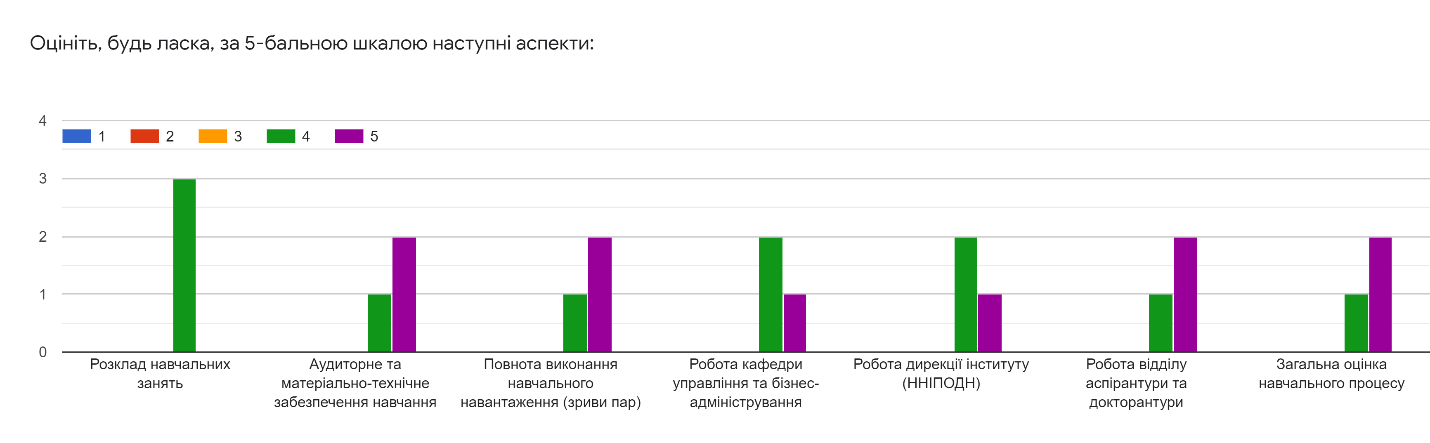 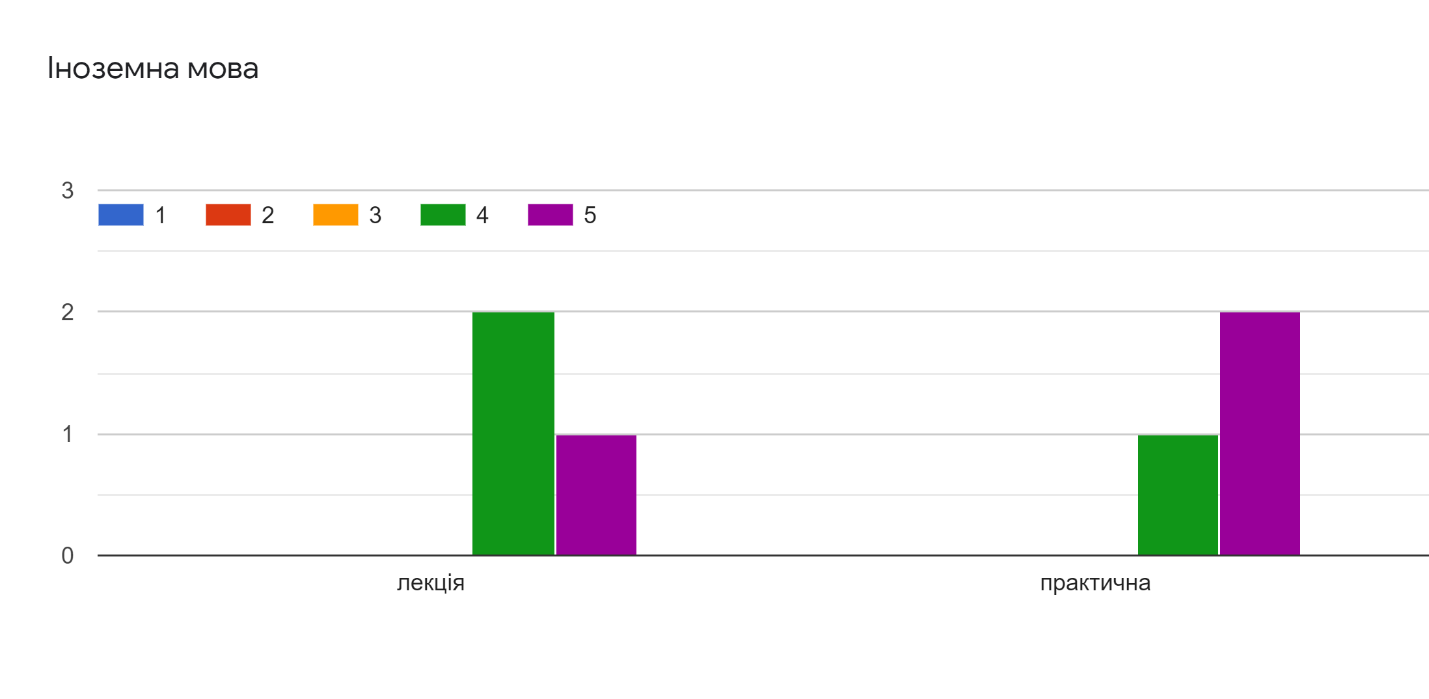 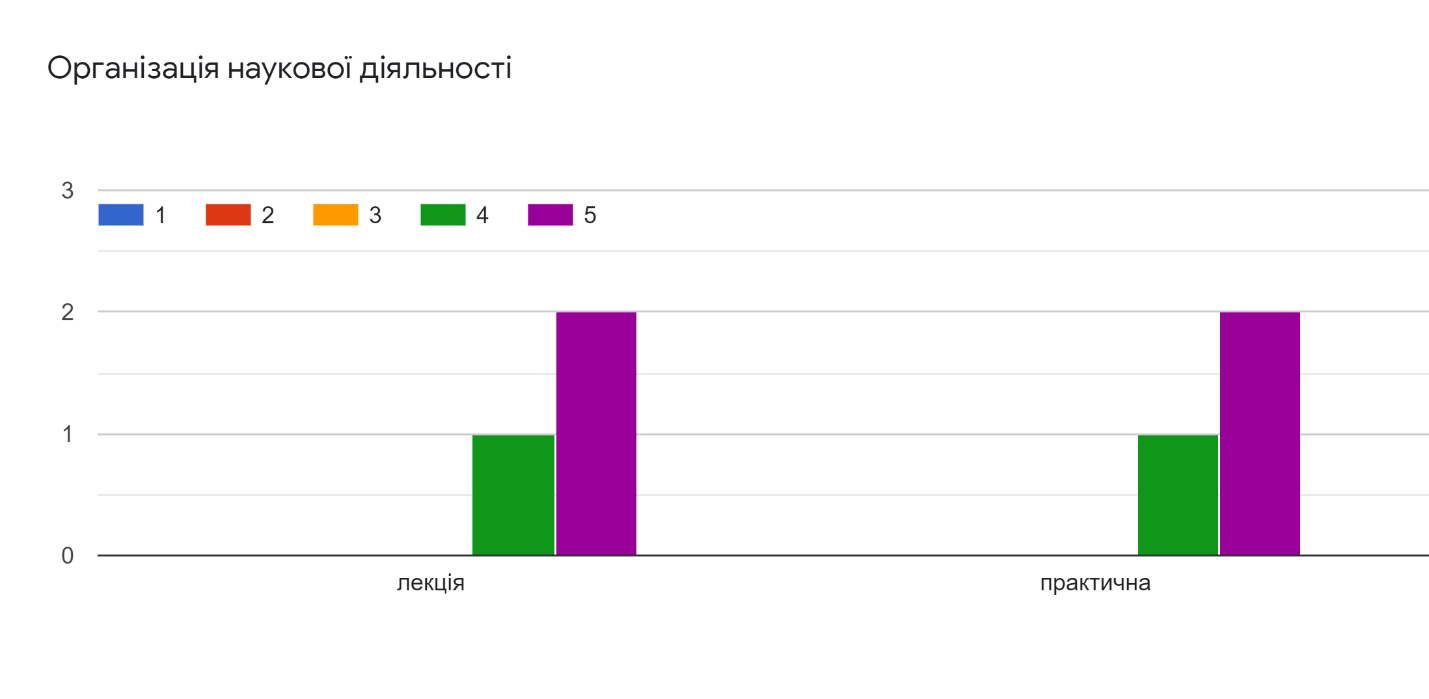 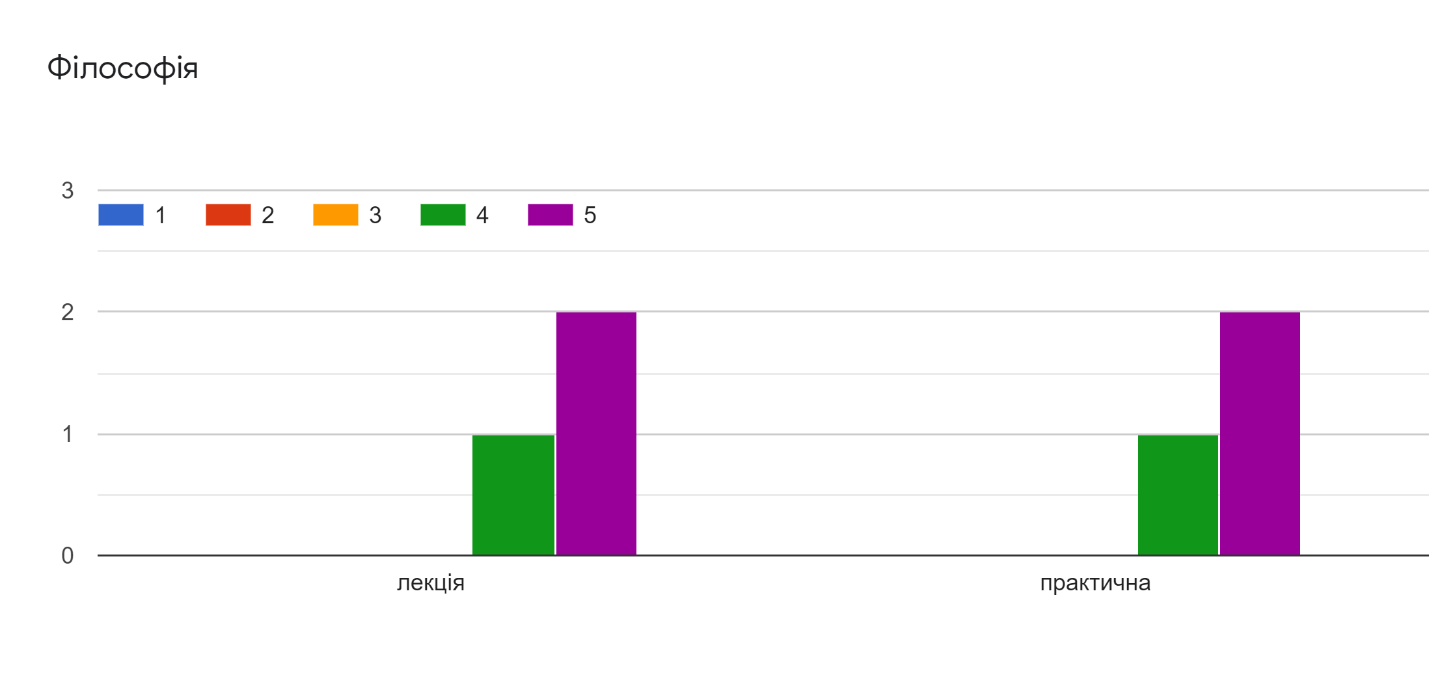 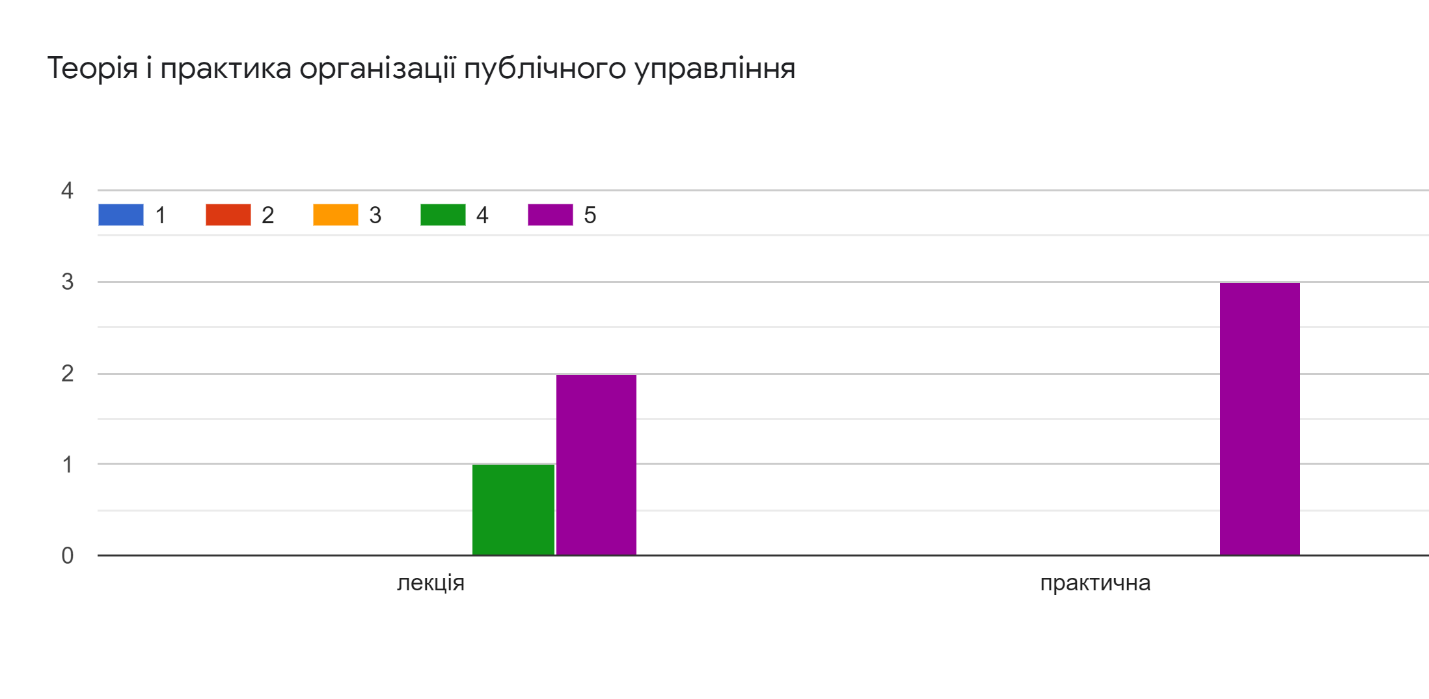 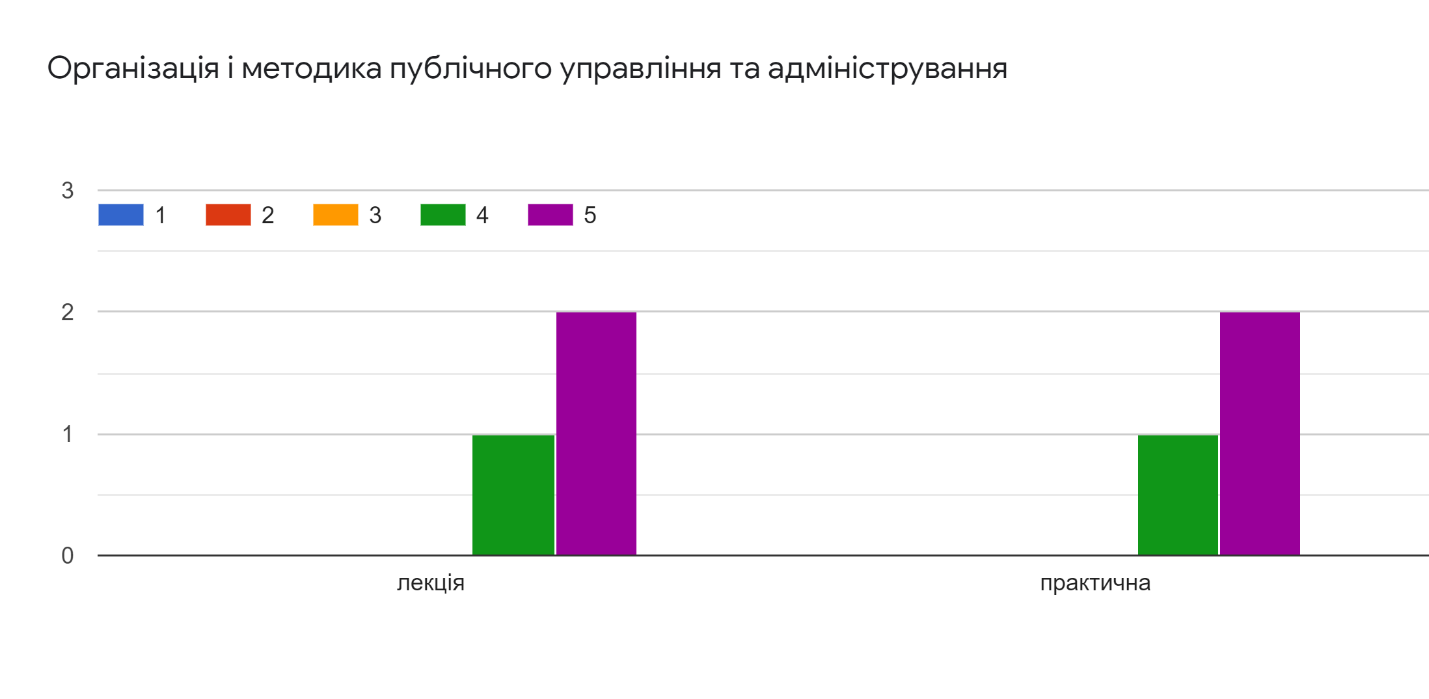 Ваші зауваження, побажання, інше1 відповідьЦю спеціальність обрано мною свідомо, виважено і тому для мене надважливими є ті знання, які отримані під час навчання. Важливим був і вибір спецпреметів, і пед.практика. Весь процес навчання можна оцінити як добре організований. 